Вход в четную запись Exchange на ОС AndroidСкачайте из Play Маркет приложение Outlook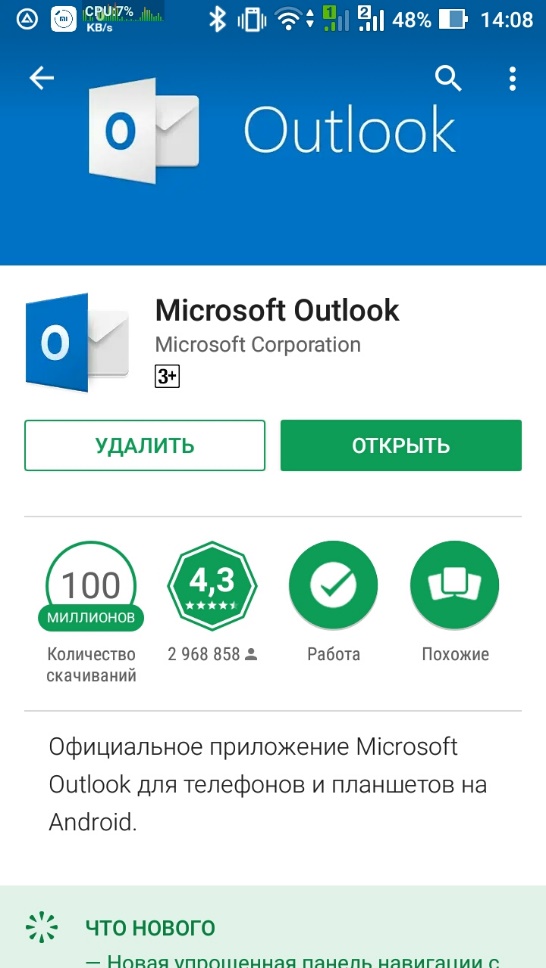 Введите свой адрес электронной почты и нажмите Продолжить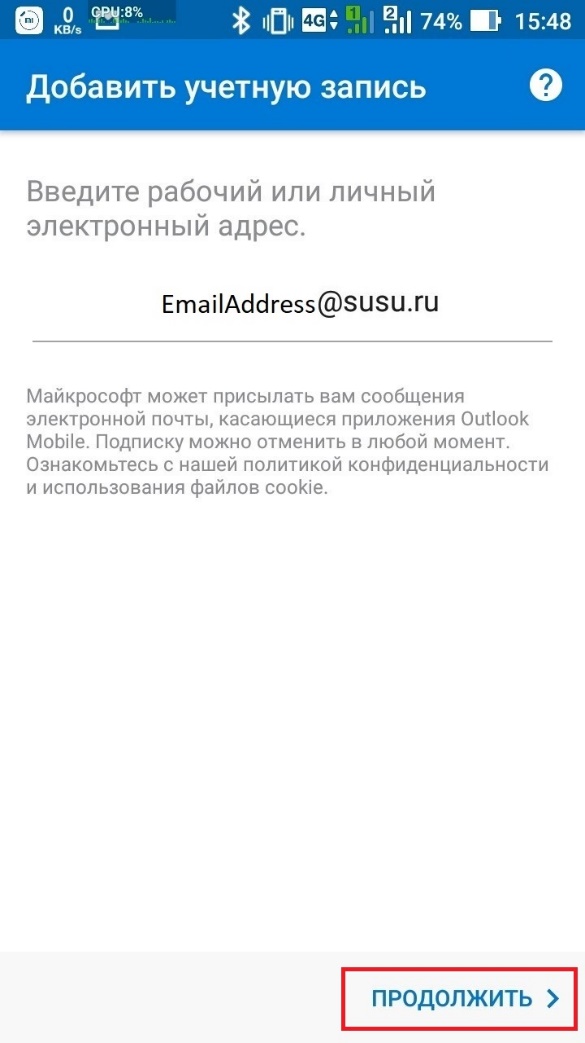 Нажмите на значок вопроса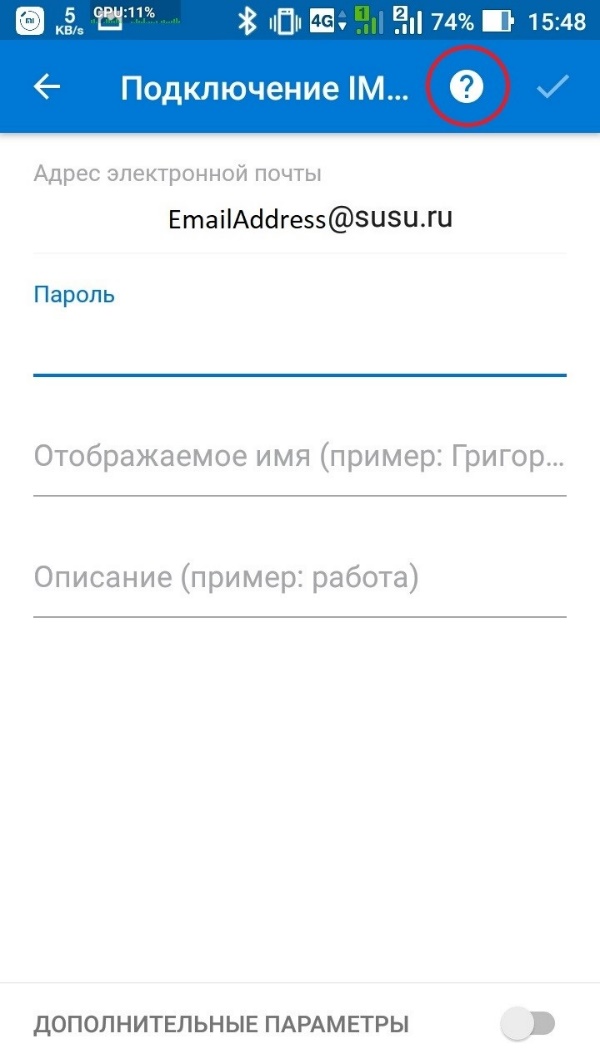 Нажимаете на кнопку Изменить поставщика учетной записи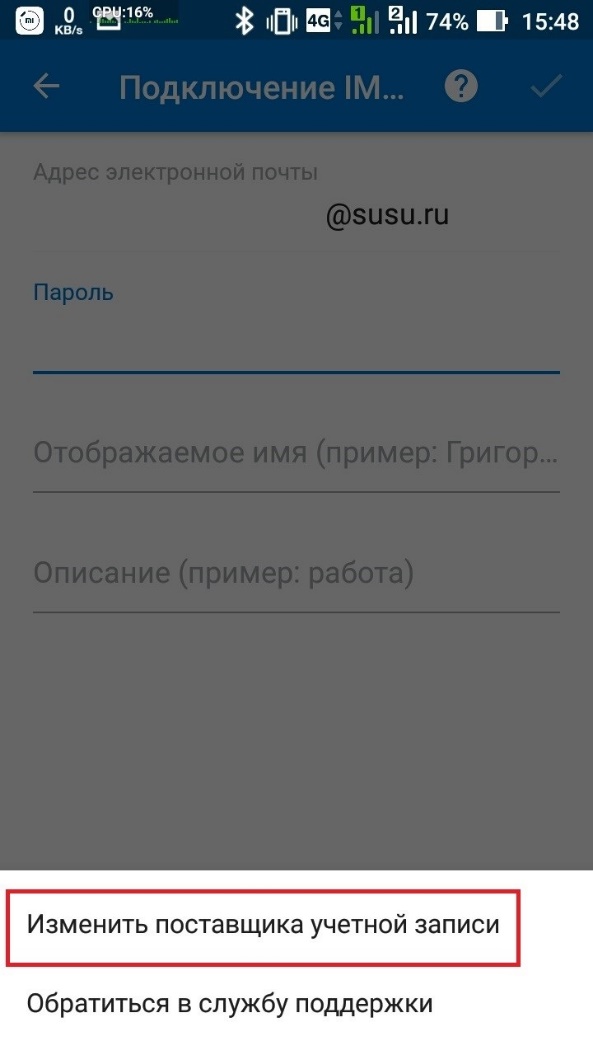 Выбираете тип учетной записи Exchange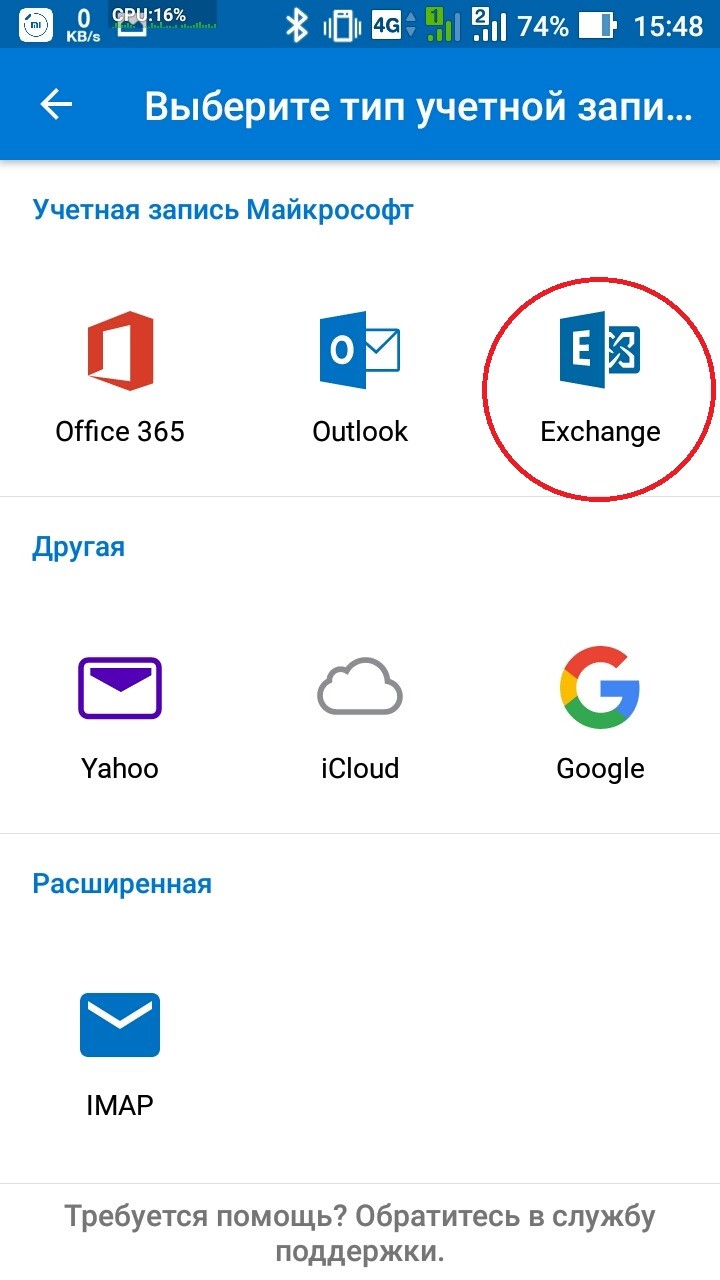 Нажмите на кнопку Дополнительные параметры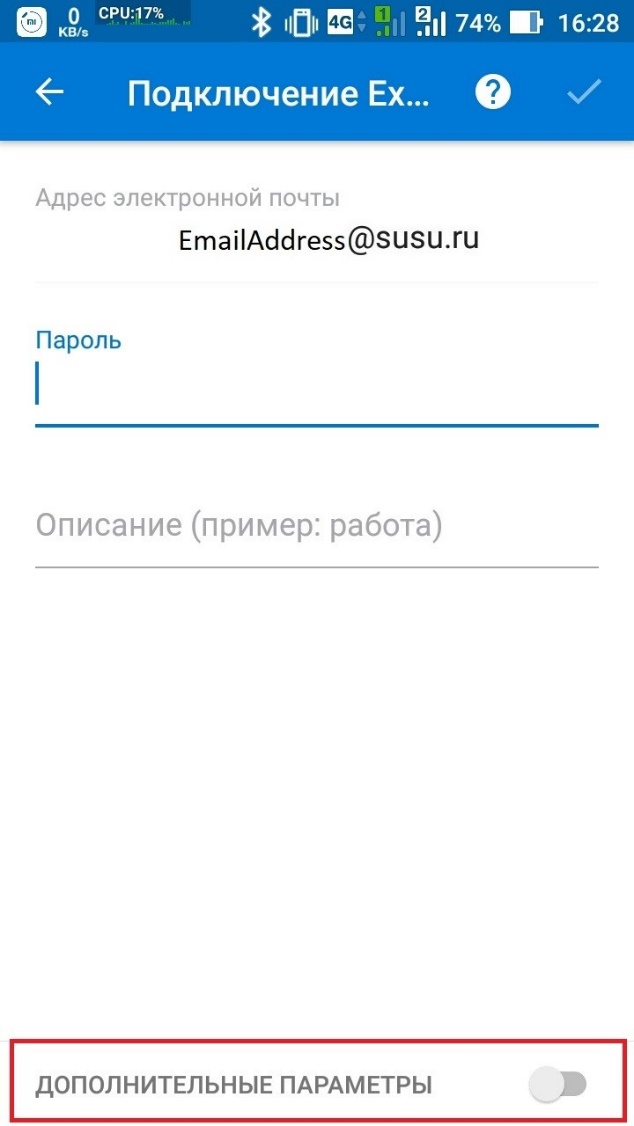 В поле 1 введите mail.pvc.susu.ruВ поле 2 введите pvc\username – ваш логин в системе ПВКВ поле 3 введите ваш пароль от учетной записи в ПВК указанной в пункте 2Затем нажмите на значок галочки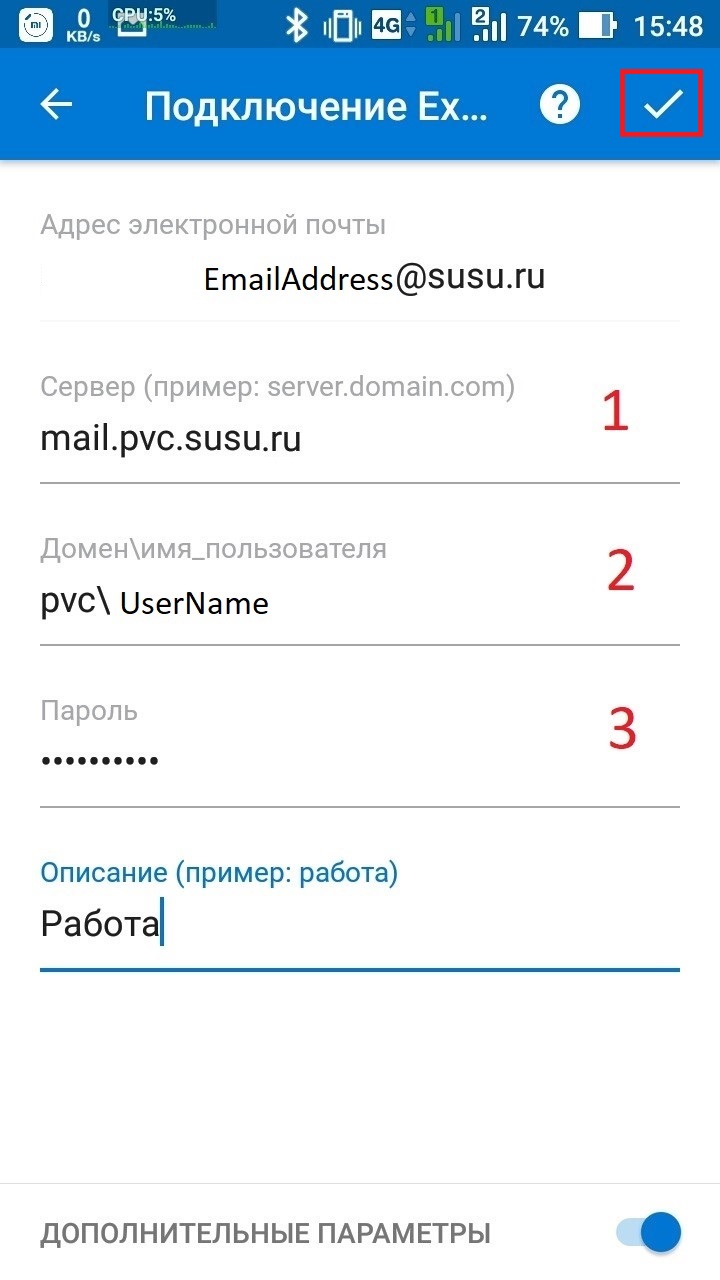 При сообщении с ошибкой входа, нажмите на кнопку Вход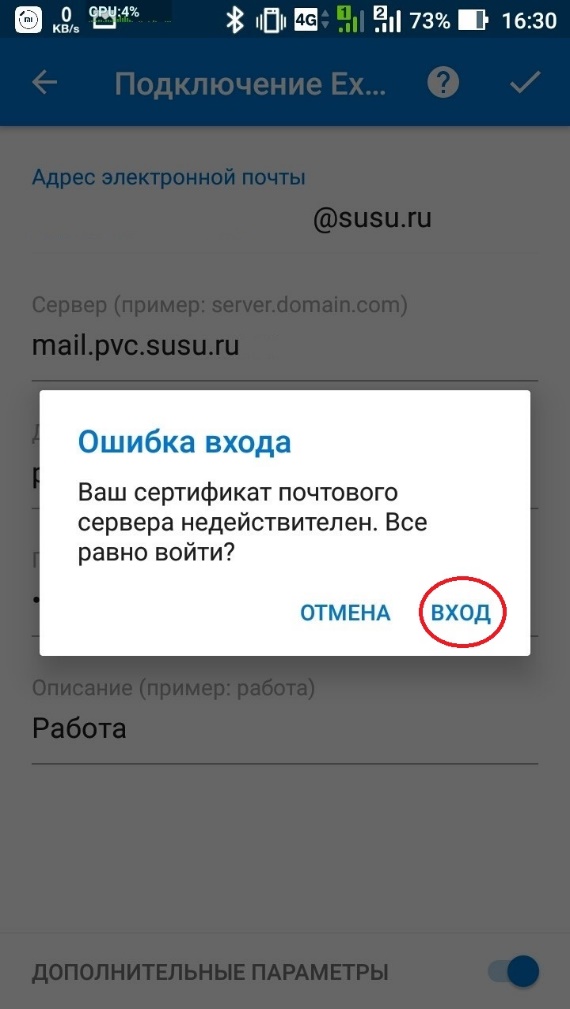 Если не нужно добавлять другую учетную запись, то нажмите на кнопку Пропустить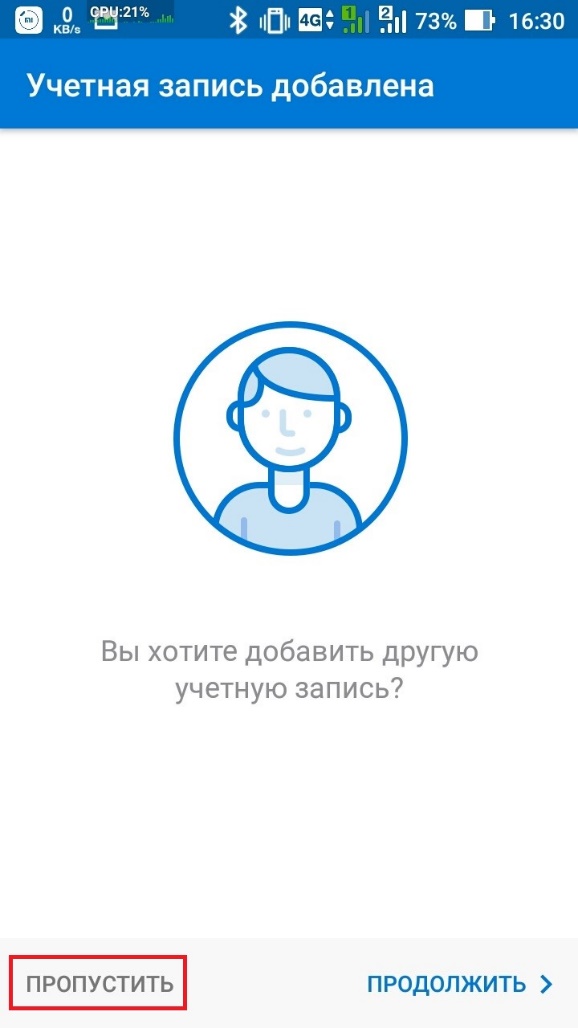 Настройте почтовый аккаунт по своему вкусу. Выберите параметры, которые вас устраивают.Будьте аккуратны с синхронизацией контактов. В некоторых прошивках на базе Android, вся ваша телефонная книга будет скопирована на сервер и, наоборот.Контакты технической поддержкиДля решения вопросов, связанных с подключением к серверу Exchange и его использованием, обращайтесь в Службу технической поддержки ПВК:Рекачинский Александр ИгоревичТел.: (351) 267-90-06, доб. 102Email: support@pvc.susu.ac.ru